廃棄物処理施設技術者のための情報誌のご案内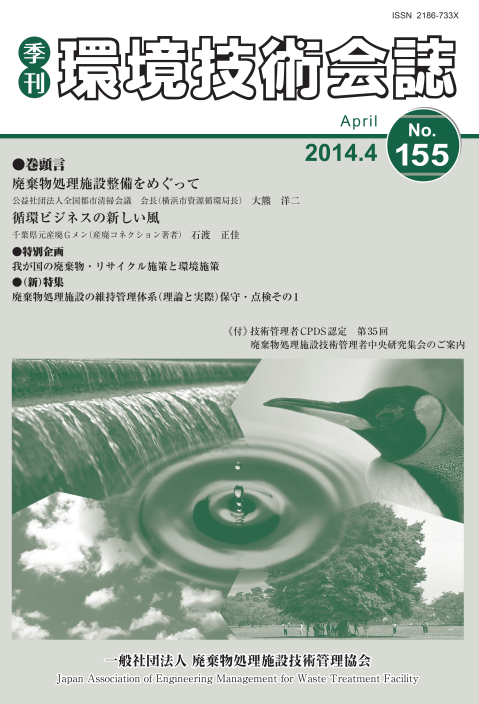 雑誌の名称：『環境技術会誌』創　　　刊：昭和49年9月22日本誌の体裁：A4版、ヨコ組構成頁数：本文平均120頁、白黒発　行　人：一般社団法人 廃棄物処理施設技術管理協会　　　　　　会長　柳井　薫発行回数：年４回（4月、7月、10月、1月）発行部数：3,500部（平成２６年１月現在）掲載内容：廃棄物処理施設の維持管理に関する法令、行政情報、調査、研究、事例等当協会では行政、関連団体、学識経験者など、廃棄物処理に関わりご造詣の深い方々のご協力をいただき、廃棄物処理法関連情報、国・地方自治体等の廃棄物行政情報、廃棄物処理・維持管理技術に関する特集記事、廃棄物処理に関する内外の情報等を編み、会員の皆様にお届けしております。是非、より多くの方々にご活用いただくことを目的とし、非会員のかたにも頒布しております。バックナンバーの目次は協会ホームページに掲載しております。ＨＰトップページ　　　http://jaem.or.jp/環境技術会誌のページ　http://jaem.or.jp/spread/journal.htmlなお、頒布価格は、会員の皆様（各最新号は会費に込み毎号お届け）には１冊1,000円、非会員様の場合は１冊 2,000円です（いずれも消費税、送料込み）。ご希望の号数、部数等をご記入のうえ、本書をFAXで03（6450）0986までお送りください。ご請求書を同封してお届けいたします。季刊　環境技術会誌　 頒布注文書 ご注文　会　員＠￥１，０００　　　　　号　×　 　　部　＝　計　　　　　円　　　　　　　　　　　　　　　　　　非会員＠￥２，０００　  　　　号　×　 　　部　＝　計    　    円　　　 ご 芳 名　　　　　　　　　　　　　　　　（会員番号　　　　　　　　　　）ご所属先　　　　　　　　　　　　　　　　　　　　　　　　　　　　　　　　送 付 先ご 住 所〒　　　　　　　　　　　　　　　　　　　　　　　　　　　　　　　電話　　　　　　　　　 　　　　　　　　ご請求書のお宛名等のご指示　上記ご所属先に同じ　／　その他　　　　　　　　　　　　　　　　あて                                                                                                                                                                                                                                                                                                                                                                                                                                                                                                                                                                                                                                                                                                                                                                                                                                                                                                                                               